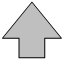 西宮市男女共同参画センター　ウェーブ宛                  FAX番号：0798-64-9496 ウェーブ啓発パネル 貸出申込書　年　　月　　日以下のとおり貸出を申込みます貸出希望パネル名　　　　　　　　　　　　　　　　　　　　　　　　　　　　　　　　　　　　　　　　　　　　　　　　　　　　　　　　　　　　　　　　　　　　　　　　　　　　　　　　　　　　　　　　　　　　　　　　　　　（ふりがな）団体･機関名所在地（連絡先・発送先）〒　　 　 　－　　　　　TEL（　　　　　　　　　　　　　　）　FAX（　　　　　　　　　　　　　　）　メールアドレス（　　　　　　　　　　　　　　　　　　　　　　　　　　　　）（ふりがな）担当者氏名展示事業のタイトルまたは目的展示事業のタイトルまたは目的展示事業のタイトルまたは目的展示場所展示場所展示場所展示期間展示期間展示期間　　　　年　　 　月　　 　日（　　　）～　　　年　　　 月　　 　日（　　　）　　　　年　　 　月　　 　日（　　　）～　　　年　　　 月　　 　日（　　　）（　　　　　）日間貸出と返却について（☑）貸出と返却について（☑）貸出と返却について（☑）□来館による直接の引き取り・返却□輸送による貸出・返却貸出希望日：　　　　年　　　月　　　日（　　） 午前 ・ 午後　　（　　　　）時貸出希望日：　　　　年　　　月　　　日（　　） 午前 ・ 午後　　（　　　　）時□来館による直接の引き取り・返却□輸送による貸出・返却返却予定日：　　　　年　　　月　　　日（　　）返却予定日：　　　　年　　　月　　　日（　　）西宮市使用欄貸出日：返却日：西宮市使用欄処理者：処理者：